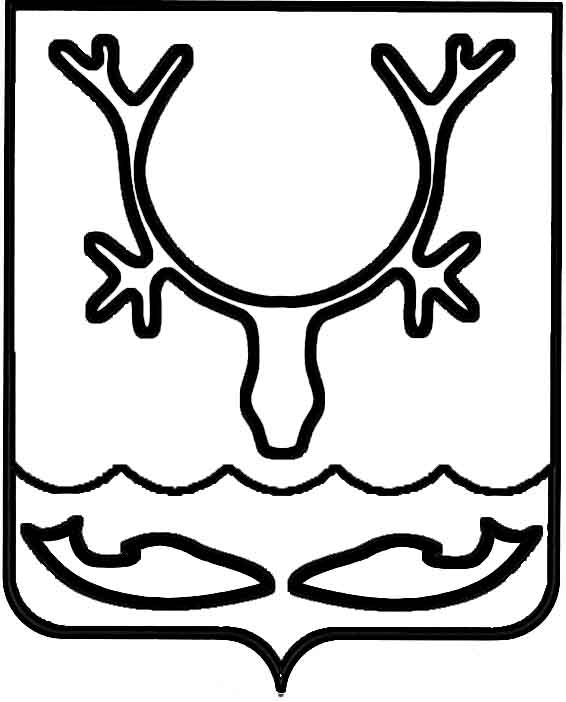 Администрация МО "Городской округ "Город Нарьян-Мар"ПОСТАНОВЛЕНИЕот “____” __________________ № ____________		г. Нарьян-МарВ целях организации своевременной подготовки объектов                    жилищно-коммунального хозяйства и социальной сферы МО "Городской округ "Город Нарьян-Мар" к работе в осенне-зимний период 2014-2015 годов, а также                   для обеспечения жизнедеятельности муниципального образования на протяжении отопительного сезона 2014-2015 годов Администрация МО "Городской округ "Город Нарьян-Мар"П О С Т А Н О В Л Я Е Т:Комиссии, созданной постановлением Администрации МО "Городской округ "Город Нарьян-Мар" от 22.05.2014 № 1364 (далее – Комиссия), контролировать мероприятия по подготовке объектов жилищно-коммунального хозяйства и социальной сферы, находящихся на территории МО "Городской округ "Город Нарьян-Мар", к работе в осенне-зимний период 2014-2015 годов.Комиссии проводить проверки объектов жилищно-коммунального хозяйства и социальной сферы, находящихся на территории МО "Городской округ "Город Нарьян-Мар", в соответствии с Программой проведения проверок готовности объектов жилищно-коммунального хозяйства и социальной сферы, находящихся на территории МО "Городской округ "Город Нарьян-Мар", утверждённой постановлением Администрации МО "Городской округ "Город Нарьян-Мар" от 22.05.2014 № 1364.Результат проверки объекта оформлять актом готовности к отопительному периоду, который составляется не позднее одного дня с даты завершения проверки.Объектам жилищно-коммунального хозяйства и социальной сферы, находящимся на территории МО "Городской округ "Город Нарьян-Мар"                             и признанным по решению Комиссии готовыми к отопительному периоду или устранившим замечания к требованиям по готовности, выданные Комиссией,              в установленные Комиссией сроки, выдавать паспорта готовности к отопительному периоду не позднее 15 дней с даты подписания акта.Определить сроки выдачи паспортов готовности.Потребителям тепловой энергии не позднее 15 сентября 2014 года.Теплоснабжающим и теплосетевым организациям не позднее 1 ноября 2014 года.Теплоснабжающим и теплосетевым организациям к началу проведения проверки подготовить следующую информацию:Подтверждающие документы на право управления системой теплоснабжения, оформленные в порядке, установленном Законом                                о теплоснабжении.Утверждённый график тепловых нагрузок.О готовности эксплуатационной, диспетчерской и аварийной служб,            а именно:а)	укомплектованность указанных служб персоналом;б)	обеспеченность персонала средствами индивидуальной и коллективной защиты, спецодеждой, инструментами и необходимой для производства работ оснасткой, нормативно-технической и оперативной документацией, инструкциями, схемами, первичными средствами пожаротушения.О проведении наладки подведомственных тепловых сетей.Организация контроля режимов потребления тепловой энергии.Обеспечение качества теплоносителей.Об организации коммерческого учета приобретаемой и реализуемой тепловой энергии.О проведённых капитальных ремонтных работах на принадлежащих им тепловых сетях, в том числе предоставление гарантий на работы и материалы, применяемые при капитальном ремонте, в соответствии Законом о теплоснабжении.О приёмке выполненных работ объектов теплоснабжения и надежного теплоснабжения потребителей тепловой энергии, а именно:а)	готовность систем приема топлива;б)	подтверждающие документы о соблюдение водно-химического режима;в)	отсутствие фактов эксплуатации теплоэнергетического оборудования сверх ресурса без проведения соответствующих организационно-технических мероприятий по продлению срока его эксплуатации;г)	наличие утвержденных графиков ограничения теплоснабжения                при дефиците тепловой мощности тепловых источников и пропускной способности тепловых сетей;д)	наличие расчетов допустимого времени устранения аварийных нарушений теплоснабжения жилых домов;е)	наличие порядка ликвидации аварийных ситуаций в системах теплоснабжения с учетом взаимодействия тепло-, электро-, топливо- и водоснабжающих организаций, потребителей тепловой энергии,                        ремонтно-строительных и транспортных организаций;ж)	проведение гидравлических и тепловых испытаний тепловых сетей;з)	выполнение утвержденного плана подготовки к работе в отопительный период, в который включено проведение необходимого технического освидетельствования и диагностики оборудования, участвующего в обеспечении теплоснабжения;и)	выполнение планового графика ремонта тепловых сетей и источников тепловой энергии;к)	наличие договоров поставки топлива, не допускающих перебоев поставки и снижения установленных нормативов запасов топлива;л)	наличие документов, определяющих разграничение эксплуатационной ответственности между потребителями тепловой энергии, теплоснабжающими            и теплосетевыми организациями;м)	отсутствие не выполненных в установленные сроки предписаний, влияющих на надежность работы в отопительный период, выданных уполномоченными на осуществление государственного контроля (надзора) органами государственной власти и уполномоченными на осуществление муниципального контроля органами местного самоуправления;н)	работоспособность автоматических регуляторов при их наличии.7.	Потребителям тепловой энергии к отопительному периоду провести следующие мероприятия:7.1.	Устранить выявленные в порядке, установленном законодательством Российской Федерации, нарушения в тепловых и гидравлических режимах работы внутридомовых тепловых энергоустановок.7.2.	Провести промывку оборудования и коммуникаций теплопотребляющих установок.7.3.	Разработать эксплуатационные режимы, а также мероприятия                   по их внедрению.7.4.	Выполнить ремонтные работы в соответствии с составленным планом.7.5.	Проверить техническое состояние тепловых сетей, принадлежащих потребителю тепловой энергии.7.6.	Провести работы по утеплению зданий (чердаков, лестничных клеток, подвалов, дверей) и центральных тепловых пунктов, а также индивидуальных тепловых пунктов.7.7.	Провести проверку трубопроводов, арматуры и тепловой изоляции              в пределах тепловых пунктов.7.8.	Провести проверку наличия и работоспособности приборов учета, работоспособность автоматических регуляторов при их наличии.7.9.	Подготовить паспорта теплопотребляющих установок, схемы                      и инструкции для обслуживающего персонала.7.10.	Обеспечить отсутствие задолженности за поставленные тепловую энергию (мощность), теплоносителя.7.11.	Подготовить ремонтные бригады и обеспечить их материально-техническими ресурсами для осуществления надлежащей эксплуатации теплопотребляющих установок.7.12.	Провести испытания оборудования теплопотребляющих установок         на плотность и прочность.8.	Управлению образования, молодежной политики и спорта Администрации МО "Городской округ "Город Нарьян-Мар", отделу по вопросам культуры Администрации МО "Городской округ "Город Нарьян-Мар" в срок             до 01.08.2014 обеспечить готовность подведомственных учреждений к эксплуатации в осенне-зимний период 2014-2015 годов.9.	Руководителям организаций, осуществляющим обслуживание жилищного фонда, собственникам помещений, осуществляющим непосредственное управление многоквартирными домами, обеспечить готовность объектов к эксплуатации                      в осенне-зимний период 2014-2015 годов до 01.08.2014:9.1.	Выполнить мероприятия по энергосбережению в соответствии                     с Федеральным законом "Об энергосбережении и о повышении энергетической эффективности и о внесении изменений в отдельные законодательные акты Российской Федерации" от 23.11.2009 № 261-ФЗ.9.2.	Обеспечить не менее чем за 10 суток оповещение населения                        об отключении горячего водоснабжения, причинах отключения и сроках возобновления подачи коммунальной услуги.9.3.	Подтверждать готовность жилого дома к осенне-зимнему периоду актом готовности жилого дома к эксплуатации в осенне-зимний период 2014-2015 годы, представляемым в Комиссию, до 01.08.2014 (Приложение).10.	Контроль за исполнением настоящего постановления возложить                   на первого заместителя главы Администрации МО "Городской округ "Город Нарьян-Мар" А.Б.Бебенина.11.	Настоящее постановление вступает в силу с момента его принятия             и подлежит официальному опубликованию.Приложениек постановлению Администрации МО"Городской округ "Город Нарьян-Мар"от 11.06.2014 № 1510АКТ ГОТОВНОСТИ ЖИЛОГО ДОМА К ЭКСПЛУАТАЦИИ В ОСЕННЕ-ЗИМНИЙ ПЕРИОД 2014-2015 ГОДОВАдрес: ____________________________________________________________________Принадлежность объекта ____________________________________________________I. Общие сведения1.1. Год постройки ________________________________________________________1.2. Характеристика:износ в % _______, этажность _______, подъездов _________, квартир ________________,наличие подвалов, цокольных этажей, кв. м общей площади __________________,общая площадь дома, кв. м _______________, жилая площадь, кв. м __________,площадь мест общего пользования, кв. м ___________________________________,площадь нежилых помещений, кв. м __________________________________________1.3. Характеристика инженерного оборудования, их количество _____________________________________________________________________________________________________________________________________________________________________1.4. Источники:теплоснабжения ____________________________________________________________газоснабжения _____________________________________________________________твердого и жидкого топлива ________________________________________________электроснабжения __________________________________________________________системы АПЗ и дымоудаления ________________________________________________II. Результаты эксплуатации объекта в осенне-зимний период2013-2014 годовIII. Объемы выполненных работ по подготовке объекта к работев осенне-зимний период 2014-2015 годовIV. Результаты проверки готовности объекта к осенне-зимнемупериоду 2014-2015 годовКомиссия в составе:председателя – ответственного руководителя управляющей организации, предприятия или организации, товарищества собственников жилья либо жилищного кооператива или иного специализированного потребительского кооператива, представителя собственников помещений,  осуществляющих непосредственное управление многоквартирным домом:___________________________________________________________________________членов комиссии:_________________________________________________________________________________________________________________________________________________________________________________________________________________________________представителей общественности (собственник жилых помещений МКД):______________________________________________________________________________________________________________________________________________________произвела проверку вышеуказанного объекта и подтверждает, что данный объект                         к эксплуатации в осенне-зимних условиях подготовлен.Председатель комиссии:                       (подпись)Члены:                                       (подпись)"___" ____________ 20___ г.Разрешаю эксплуатацию данного дома в осенне-зимних условиях 2014-2015 годовРуководитель управляющей организации, предприятия или организации, товарищества собственников жилья либо жилищного кооператива или иного специализированного потребительского кооператива, представителя собственников помещений, осуществляющих непосредственное управление многоквартирным домом.1106.20141510О подготовке объектов жилищно-коммунального хозяйства и социальной сферы к работе в осенне-зимний период 2014-2015 годовГлава МО "Городской округ "Город Нарьян-Мар" Т.В.Федорова№ Основные виды неисправностей (аварий) конструктивных   элементов и инженерного   
оборудования        ДатаПричина    возникновения неисправностей (аварий)   Отметка (дата) о    выполненных работах по ликвидации       неисправностей (аварий)№Виды выполненных работ по конструкциям здания и технологическому и инженерному оборудованиюЕдиницы  измеренияВсего по плану подготовки к зимеВыполнено при подготовке    к зиме12345Объем работ                              1Ремонт кровли                            2Ремонт чердачных помещений, в том числе: 2утепление перекрытий                     2изоляция трубопроводов, вентиляционных   
коробов и камер, расширительных баков    3Ремонт фасадов, в том числе:             3ремонт и покраска                        3герметизация швов                        3ремонт водосточных труб                  3утепление оконных проемов                3утепление дверных проемов                4Ремонт подвальных помещений, в том числе:4изоляция трубопроводов                   4ремонт дренажных и водоотводящих         
устройств                                5Ремонт покрытий дворовых территорий, в   
том числе:                               5отмосток                                 5приямков                                 6Ремонт инженерного оборудования,         
в том числе:                             6.1Центрального отопления:                  радиаторов                               трубопроводов                            запорной арматуры                        промывка и опрессовка                    6.2Индивидуальных котлов отопления:         на газе                                  на твердом топливе                       6.3Тепловых пунктов                         6.4Элеваторных узлов                        6.5Горячего водоснабжения:                  трубопроводов                            запорной арматуры                        промывка и опрессовка                    6.6Водопровода:                             ремонт и замена арматуры                 ремонт и изоляция труб                   6.7Канализация:                             ремонт трубопроводов                     12345ремонт колодцев                          промывка систем                          6.8Электрооборудование:                     ремонт световой электропроводки          ремонт силовой электропроводки           ремонт вводных устройств                 ремонт электрощитовых                    ремонт электродвигателей                 7Другие работы                            